Publicado en Madrid el 13/10/2020 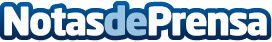 Casi el 4% de las facturas electrónicas proceden de empresas del sector primarioEl 3,66% de las empresas emisoras de factura electrónica y el 3,64% de las receptoras pertenecen a las empresas del Sector primario, según el Estudio SERES de Implantación de la Factura Electrónica en España 2019. En ese año, el uso de la factura electrónica entre las empresas de este sector experimentó un ligero aumento respecto a 2018, del 0,60% en emisión de facturas y del 0,43% en su recepciónDatos de contacto:SERESNota de prensa publicada en: https://www.notasdeprensa.es/casi-el-4-de-las-facturas-electronicas Categorias: Nacional Finanzas E-Commerce http://www.notasdeprensa.es